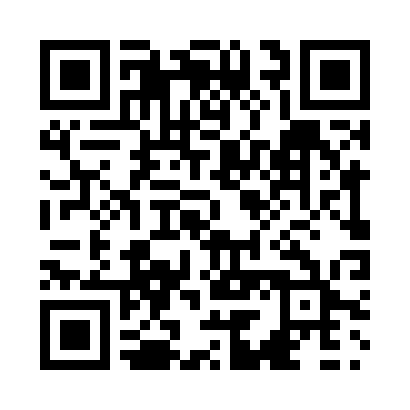 Prayer times for Pownal, Prince Edward Island, CanadaMon 1 Jul 2024 - Wed 31 Jul 2024High Latitude Method: Angle Based RulePrayer Calculation Method: Islamic Society of North AmericaAsar Calculation Method: HanafiPrayer times provided by https://www.salahtimes.comDateDayFajrSunriseDhuhrAsrMaghribIsha1Mon3:235:251:166:409:0711:092Tue3:245:251:166:409:0711:083Wed3:255:261:166:409:0611:074Thu3:265:271:166:409:0611:065Fri3:275:271:176:409:0611:066Sat3:285:281:176:409:0511:057Sun3:305:291:176:409:0511:048Mon3:315:301:176:409:0411:039Tue3:325:301:176:399:0411:0210Wed3:345:311:176:399:0311:0011Thu3:355:321:186:399:0310:5912Fri3:375:331:186:399:0210:5813Sat3:385:341:186:389:0110:5714Sun3:405:351:186:389:0110:5515Mon3:415:361:186:379:0010:5416Tue3:435:371:186:378:5910:5217Wed3:455:381:186:378:5810:5118Thu3:465:391:186:368:5710:4919Fri3:485:401:186:368:5610:4820Sat3:505:411:186:358:5510:4621Sun3:515:421:186:358:5410:4422Mon3:535:431:186:348:5310:4323Tue3:555:441:186:338:5210:4124Wed3:575:451:186:338:5110:3925Thu3:585:461:186:328:5010:3726Fri4:005:471:186:328:4910:3627Sat4:025:491:186:318:4810:3428Sun4:045:501:186:308:4710:3229Mon4:065:511:186:298:4510:3030Tue4:085:521:186:298:4410:2831Wed4:095:531:186:288:4310:26